Uppvärmning skivstångBänkpress med skivstång4 set x 5 – 6 reps / vila 2 min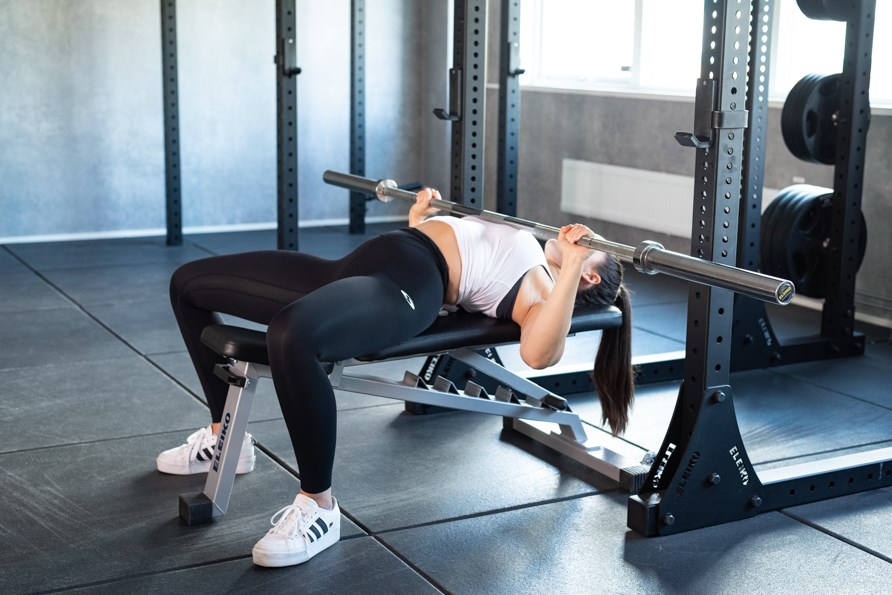 Skivstångsrodd4 set x 6 – 8 reps / vila 2 min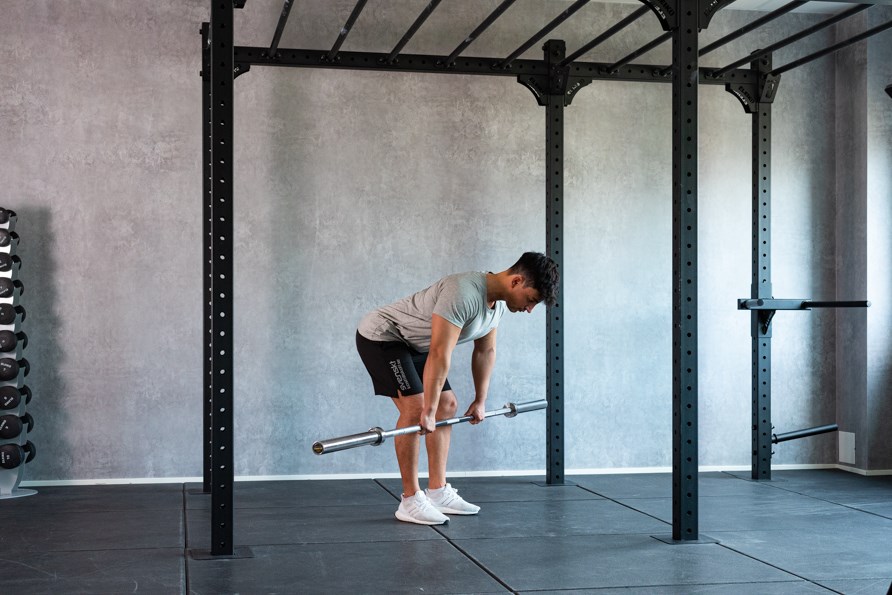 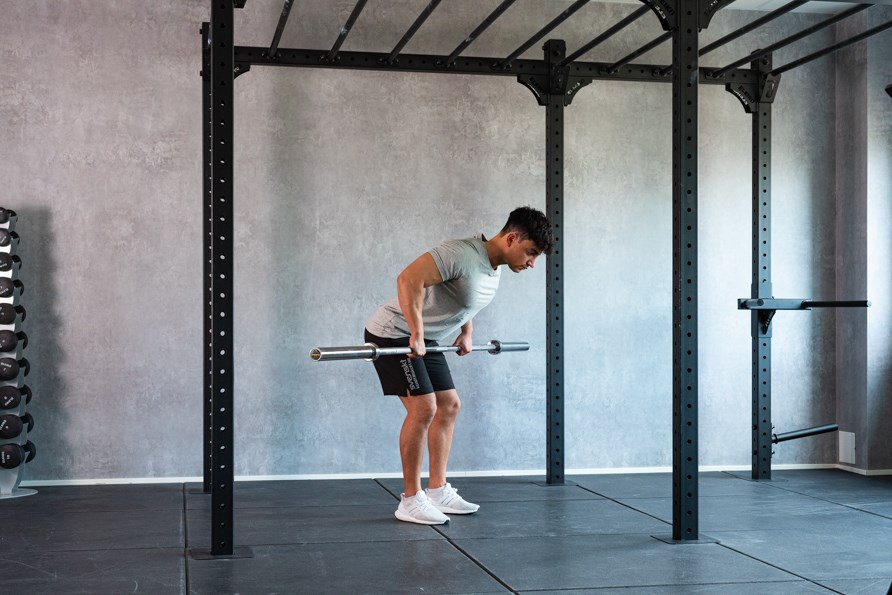 Chins3 set x 6 – 8 reps / vila 2 min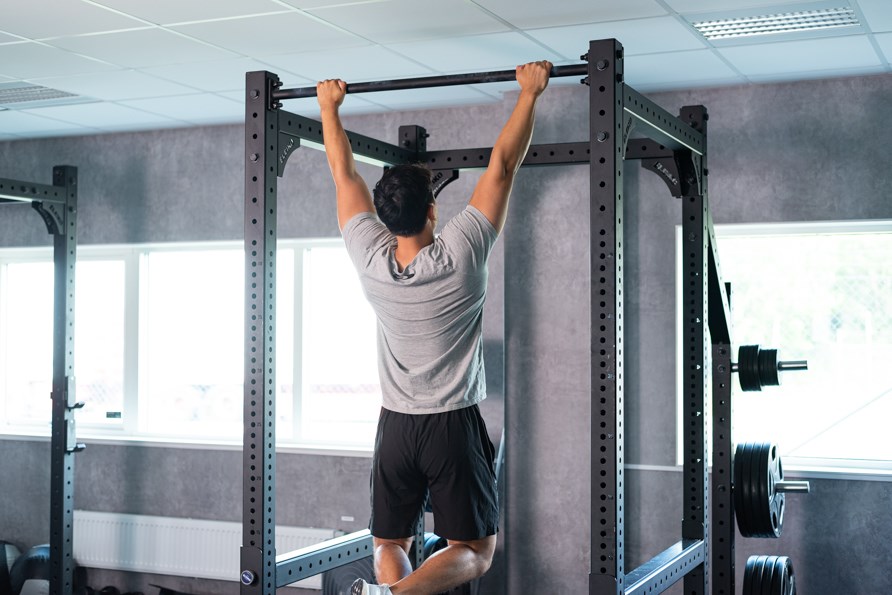 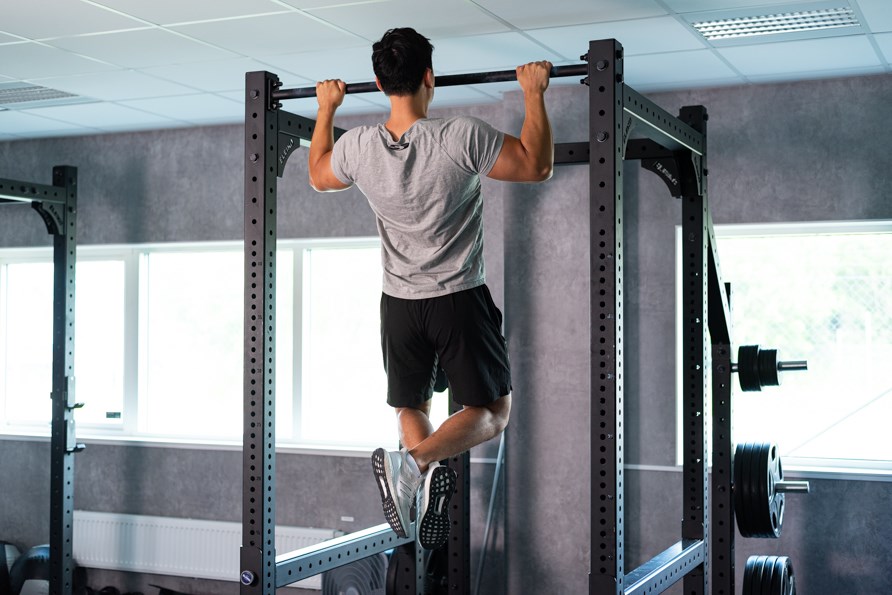 Hantellyft åt sidan3 set x 6 – 8 reps / vila 2 min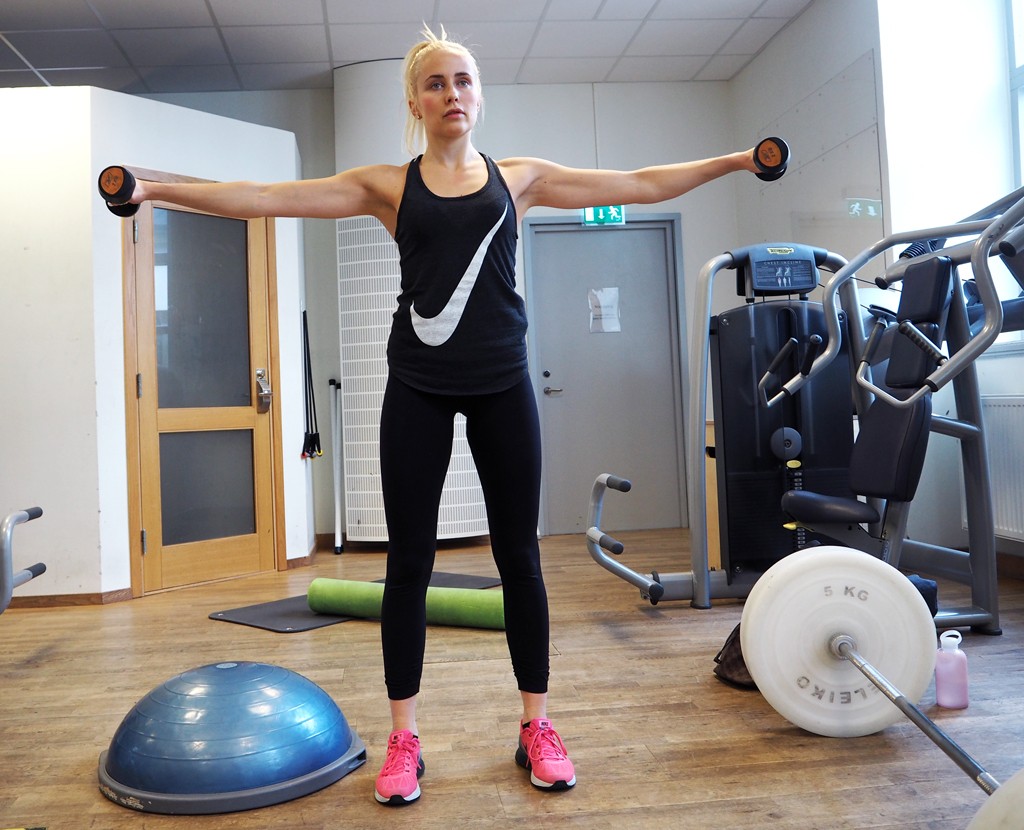 Tricepspress – smalt grepp, skivstång3 set x 8 - 10 reps / vila 2 min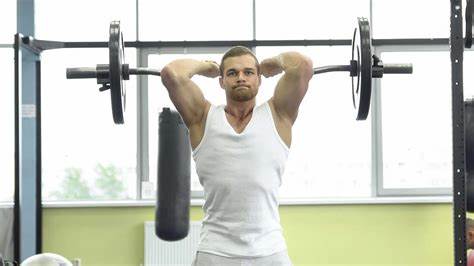 Pushups, medicinball2 set x max reps / vila 1.5 min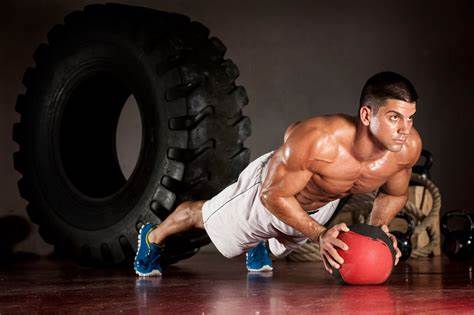 Sidoplanka med benlyft3 set x 5 – 10 reps / vila 1.5 min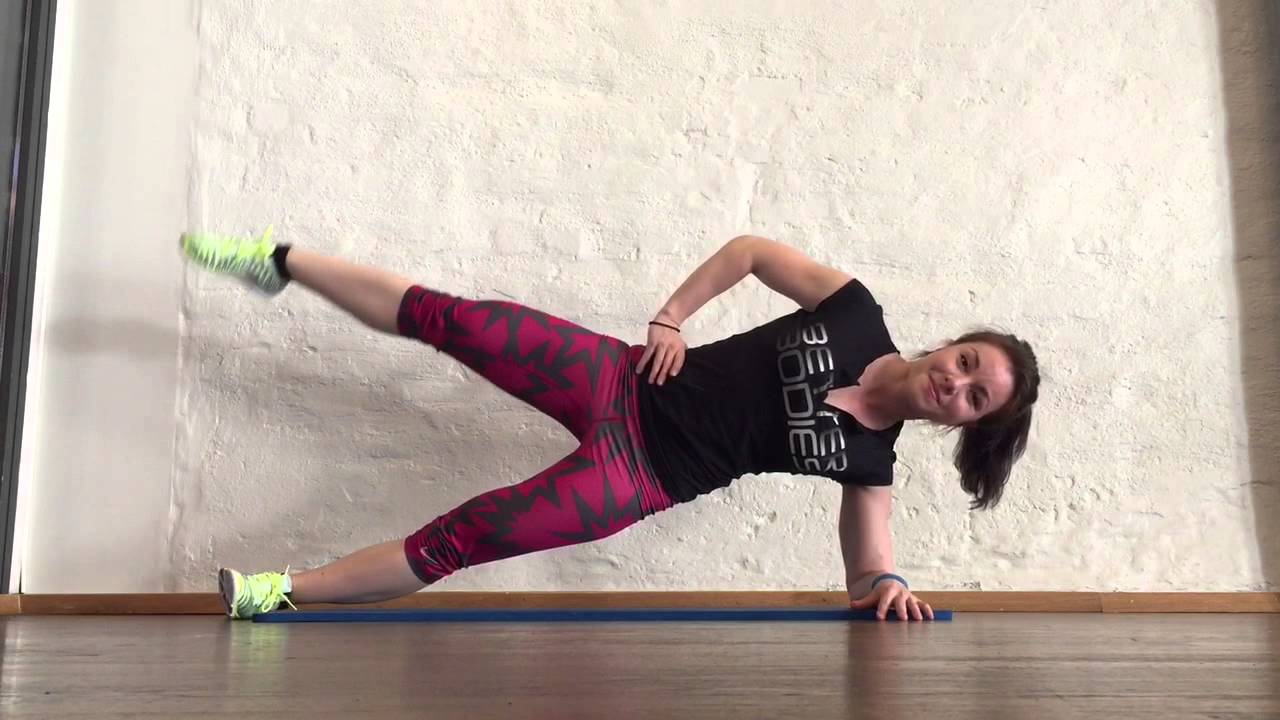 Hänga chinsräcke3 set x 30 sek reps / vila 30 sek.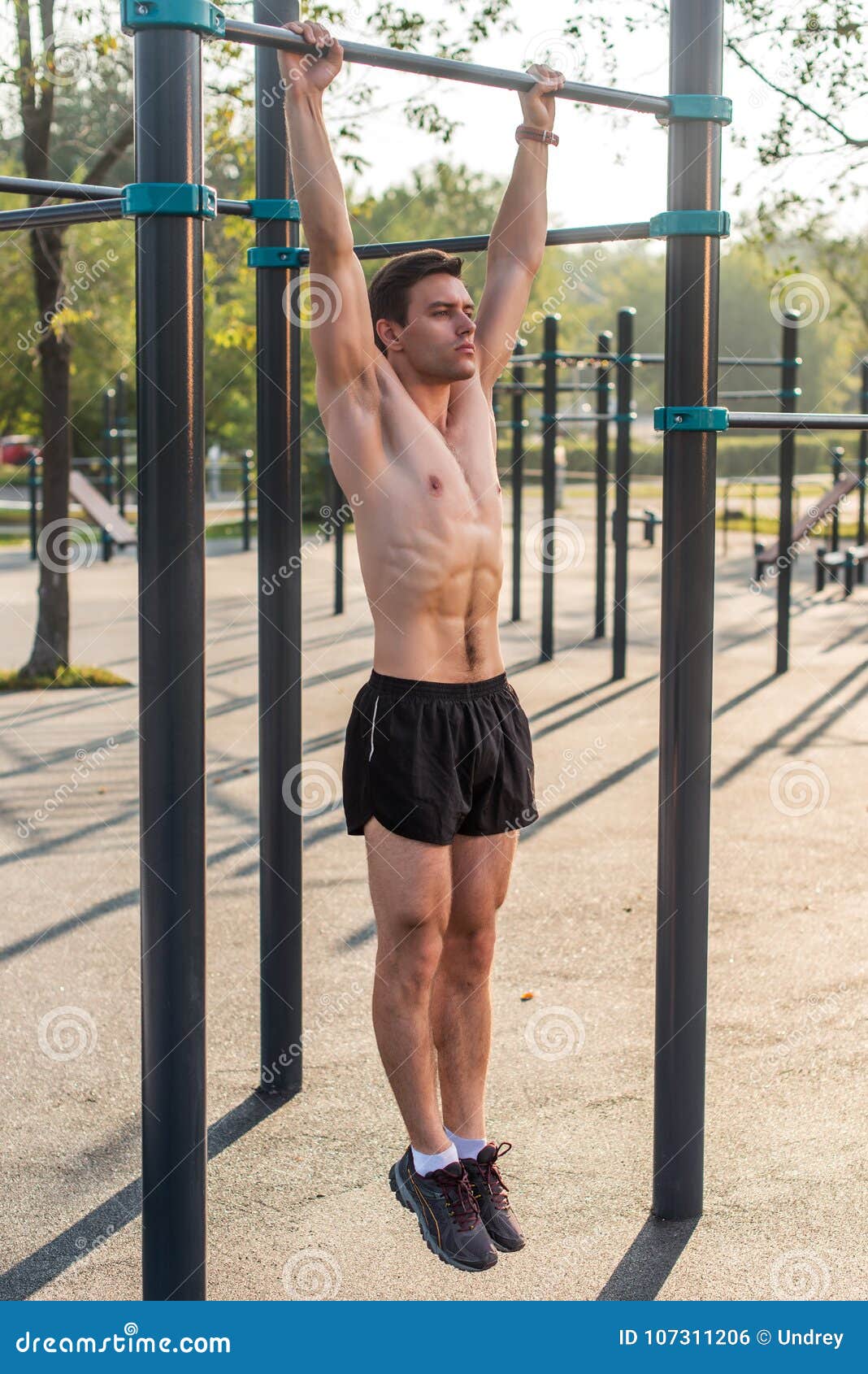 